Unsere Sommerferien 2019 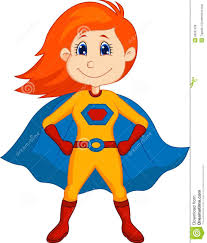 Thema 1. Woche „Superhelden“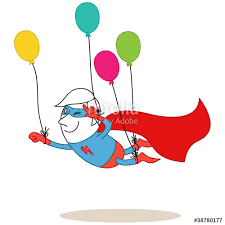 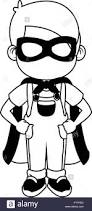 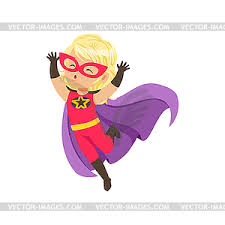 